Гришина Екатерина СергеевнаВоспитательРеализуемая образовательная программа: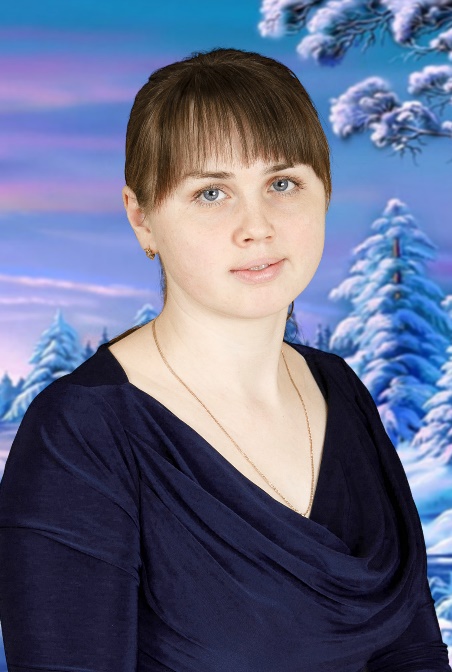 Основная образовательная программа Дошкольного образования МБДОУ «Гаврилово – Посадский детский сад № 3»Уровень образования: среднее профессиональное Областное государственное образовательное учреждение среднего профессионального образования «Юрьев – Польский педагогический                                                 педагогический колледж», 2007 г.Квалификация: учитель начальных классов с дополнительной подготовкой в области иностранного языкаНаправление подготовки и (или) специальность: преподавание в начальных классахПрофессиональная переподготовка: Повышение квалификации: ОГАУ ДПО «ИРО Ивановской области», программа «Совершенствование профессиональных компетенций педагога в свете реализации ФГОС ДО», 12.04. 2019 г.ОГАУ ДПО «Институт развития образования Ивановской области», по программе «Русский язык как средство адаптации детей – инофонов в поликультурном образовательном пространстве», 2020 г.АНО ДПО «Национальный институт качества образования» г. Москва по программе «Эффективная реализация внутренней оценки качества дошкольного образования в ДОО с использованием инструментария МКДО», дата выдачи 25.12. 2020 г.Общий стаж работы: 14 летСтаж работы по специальности: 13 летРезультаты аттестации: первая квалификационная категория, от 17.05.2020 г.Награды и достижения:2015 г.Почётная грамота отдела образования: «За успехи в организации и совершенствовании воспитательного процесса в дошкольном образовательном учреждении».2021 г.Почётная грамота Главы Гаврилово – Посадского муниципального района «за многолетний добросовестный труд, высокий профессионализм и большой вклад в обучение о воспитание детей дошкольного возраста»2021г.Почётная грамота Заместителя Главы администрации, начальника Управленияза победу в  муниципальном конкурсе «Педагог года – 2021» в номинации «Сердце отдаю детям»2022 г.Сертификат участника в августовском образовательном форуме «Время учиться: обновляем школу вместе!»